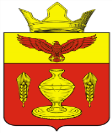 ВОЛГОГРАДСКАЯ ОБЛАСТЬПАЛЛАСОВСКИЙ МУНИЦИПАЛЬНЫЙ РАЙОН АДМИНИСТРАЦИЯ ГОНЧАРОВСКОГО СЕЛЬСКОГО ПОСЕЛЕНИЯ            ПОСТАНОВЛЕНИЕот «09» ноября 2021г.                          п. Золотари                      		№  71В соответствии с Федеральным законом от 31 июля 2020 № 248-ФЗ «О государственном контроле (надзоре) и муниципальном контроле в Российской Федерации», Федеральным законом от 06 октября 2003 № 131-ФЗ «Об общих принципах местного самоуправления в Российской Федерации», Постановлением Правительства Российской Федерации от 25 июня 2021 № 990 «Об утверждении Правил разработки и утверждения контрольными (надзорными) органами программы профилактики рисков причинения вреда (ущерба) охраняемым законом ценностям», Решением Гончаровского сельского Совета от «23» августа 2021 г. № 31/3 «Об утверждении Положения о муниципальном контроле на автомобильном транспорте, городском наземном электрическом транспорте и в дорожном хозяйстве в Гончаровском сельском поселении», руководствуясь Уставом Гончаровского сельского поселения, администрация Гончаровского сельского поселенияПОСТАНОВЛЯЕТ:Утвердить Программу профилактики рисков причинения вреда (ущерба) охраняемым законом ценностям в рамках муниципального контроля на автомобильном транспорте, городском наземном электрическом транспорте и в дорожном хозяйстве в Гончаровском сельском поселении на 2022 год.Контроль за исполнением настоящего постановления оставляю за собой.Настоящее Постановление вступает в силу со дня его опубликования (обнародования), и распространяет свое действие с 01.01.2022 г.Глава Гончаровскогосельского поселения                                                     С.Г. НургазиевРег. №71/2021г.Приложение к постановлению администрации Гончаровского сельского поселенияот «09» ноября 2021 г. №71ПРОГРАММАпрофилактики рисков причинения вреда (ущерба) охраняемым законом ценностям в рамках муниципального контроля на автомобильном транспорте, городском наземном электрическом транспорте и в дорожном хозяйстве в Гончаровском сельском поселении на 2022 годРаздел 1. Аналитическая часть ПрограммыПрограмма профилактики рисков причинения вреда (ущерба) охраняемым законом ценностям в рамках муниципального контроля на автомобильном транспорте, городском наземном электрическом транспорте и в дорожном хозяйстве в Гончаровском сельском поселении на 2022 год разработана для организации проведения в 2022 году профилактических мероприятий, направленных на предупреждение нарушений обязательных требований, снижения рисков причинения вреда (ущерба) охраняемым законом ценностям.Муниципальный контроль на автомобильном транспорте, городском наземном электрическом транспорте и в дорожном хозяйстве в Гончаровском сельском поселении осуществляется администрацией Гончаровского сельского поселения Палласовского муниципального района Волгоградской области.Муниципальный контроль на автомобильном транспорте, городском наземном электрическом транспорте и в дорожном хозяйстве в Гончаровском сельском поселении - это деятельность органов местного самоуправления по контролю за соблюдением юридическими лицами, индивидуальными предпринимателями и физическими лицами обязательных требований к эксплуатации объектов дорожного сервиса, размещенных в полосах отвода и (или) придорожных полосах автомобильных дорог общего пользования; к осуществлению работ по капитальному ремонту, ремонту и содержанию автомобильных дорог общего пользования и искусственных дорожных сооружений на них (включая требования к дорожно-строительным материалам и изделиям) в части обеспечения сохранности автомобильных дорог.Муниципальный контроль осуществляется посредством:- организации и проведения проверок выполнения юридическими лицами, индивидуальными предпринимателями и гражданами обязательных требований в области автомобильных дорог и дорожной деятельности на территории Гончаровского сельского поселения Палласовского муниципального района Волгоградской области;- принятия предусмотренных законодательством Российской Федерации мер по пресечению и (или) устранению выявленных нарушений, а также систематического наблюдения за исполнением обязательных требований;- организации и проведения мероприятий по профилактике рисков причинения вреда (ущерба) охраняемым законом ценностям;- организации и проведения мероприятий по контролю, осуществляемых без взаимодействия с юридическими лицами, индивидуальными предпринимателями.Перечень правовых актов, содержащих обязательные требования, соблюдение которых оценивается при проведении мероприятий по муниципальному контролю на автомобильном транспорте, городском наземном электрическом транспорте и в дорожном хозяйстве в Гончаровском сельском поселении:- Федеральный закон от 08.11.2007 № 257-ФЗ «Об автомобильных дорогах и о дорожной деятельности в Российской Федерации и о внесении изменений в отдельные законодательные акты Российской Федерации»;- Федеральный закон от 08.11.2007 № 259-ФЗ «Устав автомобильного транспорта и городского наземного электрического транспорта».В рамках муниципального контроля на автомобильном транспорте, городском наземном электрическом транспорте и в дорожном хозяйстве в Гончаровском сельском поселении администрацией Гончаровского сельского поселения плановые и внеплановые проверки не проводились.Ключевыми и наиболее значимыми рисками при реализации программы являются:- различное толкование содержания обязательных требований подконтрольными субъектами, которое может привести к нарушению ими отдельных обязательных требований;- нарушение подконтрольными субъектами обязательных требований, что может повлечь за собой совершение дорожно-транспортных происшествий, причинение вреда жизни и здоровью граждан, причинение материального вреда автотранспортным средствам.Проведение профилактических мероприятий, направленных на соблюдение подконтрольными субъектами обязательных требований в области автомобильных дорог и дорожной деятельности, установленных в отношении автомобильных дорог и перевозок по муниципальным маршрутам регулярных перевозок, не относящихся к предмету федерального государственного контроля на автомобильном транспорте, городском наземном электрическом транспорте и в дорожном хозяйстве в области организации регулярных перевозок, на побуждение подконтрольных субъектов к добросовестности, будет способствовать улучшению в целом ситуации, повышению ответственности подконтрольных субъектов, снижению количества выявляемых нарушений обязательных требований.Раздел 2. Цели и задачи реализации программы профилактики2.1 Цели Программы:- стимулирование добросовестного соблюдения обязательных требований всеми контролируемыми лицами;- устранение условий, причин и факторов, способных привести к нарушениям обязательных требований и (или) причинению вреда (ущерба) охраняемым законом ценностям;- создание условий для доведения обязательных требований до контролируемых лиц, повышение информированности о способах их соблюдения.2.2. Задачи Программы:- укрепление системы профилактики нарушений обязательных требований;- выявление причин, факторов и условий, способствующих нарушению обязательных требований, определение способов устранения или снижения рисков их возникновения;- повышение правосознания и правовой культуры подконтрольных субъектов.Раздел 3. Перечень профилактических мероприятий, сроки (периодичность) их проведения3.1 Мероприятия Программы представляют собой комплекс мер, направленных на достижение целей и решение основных задач Программы. 3.2. В рамках реализации Программы профилактики осуществляются следующие профилактические мероприятия:3.3. Консультирование контролируемых лиц и их представителей осуществляется устными разъяснениями по телефону, посредством видео-конференц-связи, на личном приеме либо в ходе проведения профилактического мероприятия, контрольного мероприятия, а также посредством размещения на официальном сайте письменного разъяснения по однотипным обращениям контролируемых лиц и их представителей, подписанного уполномоченным должностным лицом контрольного органа.Консультирование осуществляется по следующим вопросам: - порядок проведения контрольных мероприятий;- периодичность проведения контрольных мероприятий;- порядок принятия решений по итогам контрольных мероприятий;- порядок обжалования решений контрольного органа.3.4. Обобщение правоприменительной практики организации и проведения муниципального контроля осуществляется ежегодно. По итогам обобщения правоприменительной практики обеспечивается подготовка доклада, который утверждается руководителем контрольного органа и размещается на официальном сайте ежегодно не позднее 30 января года, следующего за годом обобщения правоприменительной практики.Раздел 4. Показатели результативности и эффективности Программы.Об утверждении Программы профилактики рисков причинения вреда (ущерба) охраняемым законом ценностям в рамках муниципального контроля на автомобильном транспорте, городском наземном электрическом транспорте и в дорожном хозяйстве в Гончаровском сельском поселении на 2022 год№ п/пНаименование мероприятияСодержание мероприятияСрок (периодичность) проведенияОтветственный исполнитель1Информирование контролируемых и иных заинтересованных лиц по вопросам соблюденияобязательных требований1.Размещение сведений, определенных ч.3 ст.46 Федерального закона № 248 – ФЗ, наофициальном сайте администрацииЕжегодно,декабрьОтветственный специалист администрацииГончаровского сельского поселения1Информирование контролируемых и иных заинтересованных лиц по вопросам соблюденияобязательных требований2. Размещение сведений, определенных ч.3 ст.46 Федерального закона № 248 – ФЗ, в средствах массовой информацииЕжеквартальноОтветственный специалист администрацииГончаровского сельского поселения1Информирование контролируемых и иных заинтересованных лиц по вопросам соблюденияобязательных требований3. Размещение сведений, определенных ч.3 ст.46 Федерального закона № 248 – ФЗ, в личных кабинетах контролируемых лиц в государственных информационных системах (при их наличии)Ежегодно, декабрьОтветственный специалист администрацииГончаровского сельского поселения2Обобщение правоприменительной практики осуществления муниципального контроляПодготовка иразмещение доклада о правоприменительнойпрактике1 раз в год до 30 январяОтветственный специалист администрацииГончаровского сельского поселенияГлава Гончаровскогосельского поселения3Объявление предостережения онедопустимостинарушения обязательныхтребованийПодготовкаи объявлениеконтролируемымлицам предостереженияПо мерепоступления сведений  оготовящихся нарушениях обязательных требований илипризнаках нарушений обязательных требований и (или) по мере выявления нарушений обязательных требований, еслиотсутствуют подтвержденные данные опричинении или угрозе причинения вреда (ущерба)охраняемым законом ценностям;не позднее 30 днейсо дня полученияадминистрациейуказанныхсведенийОтветственный специалист администрацииГончаровского сельского поселенияГлава Гончаровскогосельского поселения5КонсультированиеПо мере поступления обращений контролируемых лиц или их представителей;в течение 30 днейсо дня регистрации администрацией письменного обращенияОтветственный специалист администрацииГончаровского сельского поселения6Профилактический визитПо согласованию с контролируемыми лицамиОтветственный специалист администрацииГончаровского сельского поселения№ п/пНаименование показателяВеличина1.Полнота информации, размещенной администрацией Гончаровского сельского поселения на официальном сайте  в соответствии с частью 3 статьи 46 Федерального закона от 31 июля 2020 г. № 248-ФЗ «О государственном контроле (надзоре) и муниципальном контроле в Российской Федерации»100 %2.Удовлетворенность контролируемых лиц и их представителями консультированием100 % от числа обратившихся3.Количество проведенных профилактических мероприятийне менее 2 мероприятий, проведенных контрольным органом